Erasmus Osnabrückben(Szabó Alexandra, sz.alexandra092@gmail.com)A 2015/2016-os tanév tavaszi szemeszterét volt lehetőségem a németországi Osnabrückben tölteni. Osnabrück a Haase völgyében, Hannovertől nyugatra Brémától délnyugatra fekvő település. Rendkívül diákközpontú város sok nevezetességgel mint: Városháza - A háromszögű piactéren (Städtischer Markt) 1487-1512 között épült fel a késő gótikus stílusú háromemeletes Városháza (Rathaus). Tetőzetét 6 kerek tornyocska, főportálját Nagy Károly szobra díszíti. Attól jobbra és balra pedig nyolc császár és király kisebb alakja található.Mária-templom (Marienkirche)Szent Péter-dóm (Dom St. Peter) - Átmenetet képez a román stílus és a gótika között, mivel a 11. századtól a 16. századig épült.ÓvárosAz alábbiakban megpróbálom összeszedni a legfontosabb tudnivalókat.Jelentkezés:A www.uni-osnabruek.de honlapról minden információ elérhető angol nyelven is. Kollégium:Az egyetemnek van kollégiuma kedvező áron amire a lehető legkorábban érdemes jelentkezni 150-180 euróba kerül körülbelül havonta, attól függően melyik kollégiumba osztanak. Aki lekési határidőt mint én is, jelentkezhet a Primestudentenwohnung magánkollégiumba ami kicsit drágább ,223 euro havonta. A Prime egy erdő mellett található így nagyon csendes, közösségi szobájában csocsó, billiárd, pingpong nyújt szórakozási lehetőséget. Az egyetemtől nincs messze, gyalog 15 perc és a buszmegálló is pont előtte található.Kiutazás:Repülővel utaztam ki Dortmundba, onnan vonattal tovább Osnabrückbe. A diákigazolvánnyal Münstertől ingyenesen lehet utazni, addig 16 euróba került a vonatjegy. A Wizzairrel viszonylag olcsón lehet utazni, ha időben lefoglaljuk a jegyet, volt, hogy 15 euróbol oda-vissza váltottam jegyet.Ruházat:Az időjárás eléggé szeszélyes, ha semmi felhő nincs az égen és hétágra süt a nap, akkor is eshet az eső(mindig legyen nálad esernyő!). Meleg ruházat szükséges, a nyárik csak június közepén kerültek elő.Közlekedés: A szemeszter kezdetén mindenki kap a tandíj befizetése után egy diákigazolványt, amivel ingyenesen utazhat egész Alsó-Szászországban. A diák érvényes buszokra és a vonatokra is az IC-t kivéve. Ez nagy kedvezmény, mivel számos helyre ingyenesen utazhatunk, mint Brémába, Hannoverbe, az Északi-tengerhez. Egyetem:A bevezető héten történik a tandíj befizetése, órák felvétele. Mindenkit csoportokba osztanak majd mentorok segítenek az órákat felvenni, egy a Neptunhoz nagyon hasonló rendszerben. Blokk-kurzusok a legjellemzőbbek, ami annyi,hogy egy kurzus egy hétig tart így elég hosszú egy óra, de legalább három hét alatt letudható a kötelező kredit megszerzése. Az órák látogatásáért is jár kredit ,ha vizsgát is teszünk belőle  több jár érte. A német nyelv fejlesztésére is lehetőség van ingyenes nyelvórákkal, heti 6 órában. A nyelvi csoportokba ők osztanak be, első nap van egy felmérő,ha vizsgát teszel oklevelet/nyelvvizsgát is lehet kapni belőle.Bulik/kikapcsolódás:Osnabrück nem túl nagy város, ennek ellenére rendkívül sok lehetőség van a kikapcsolódásra. Bárok, 5-6 szórakozóhely várja hetente újuló programokkal a fiatalokat. Az egyetemnek van egy szervezete az AEGEE, amely szintén sok programot szervez bulikat, kirándulásokat, kenutúrát erasmusos diákoknak. A helyi Külügyi iroda s szervez kirándulásokat, többnaposokat  is, amire érdemes elmenni mert itt kovácsolódik össze a társaság igazán,nálunk Drezdába szerveztek egy 4 naposat ami szállással ,étkezéssel, idegenvezetéssel került összesen 85 euróba. Továbbá szerveztek még Düsseldorfba, Hamburgba, Lübeckbe. Osnabrücktől fél órára található Münster,ami  egy nagyobb város sok fesztivállal,programmal, de Osnába is szerveznek mindig valami fesztivál-szerűt étel-, sör-,bor-, illetve egy nagyobb a Maiwoche.Mindenkinek ajánlom, hogy jelentkezzen ide mivel ez egy barátságos,fiatalos város, segítőkész tanárokkal,ahol életre szóló barátságok köttetnek..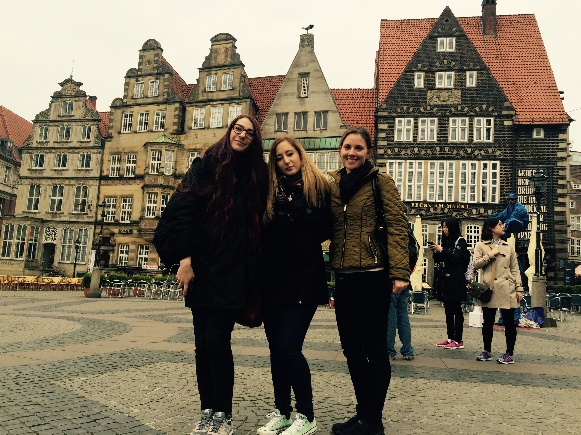 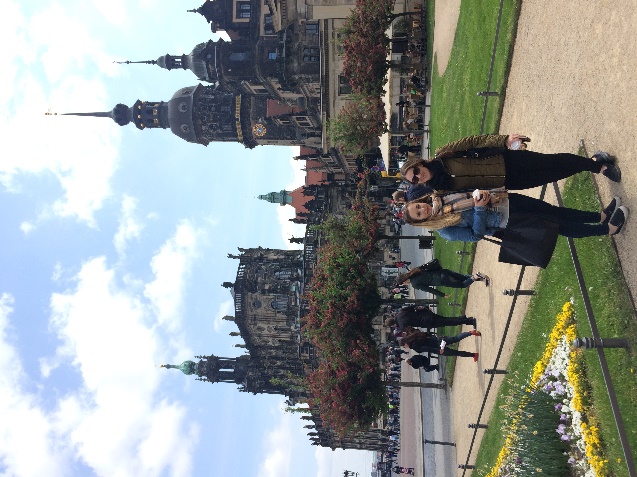 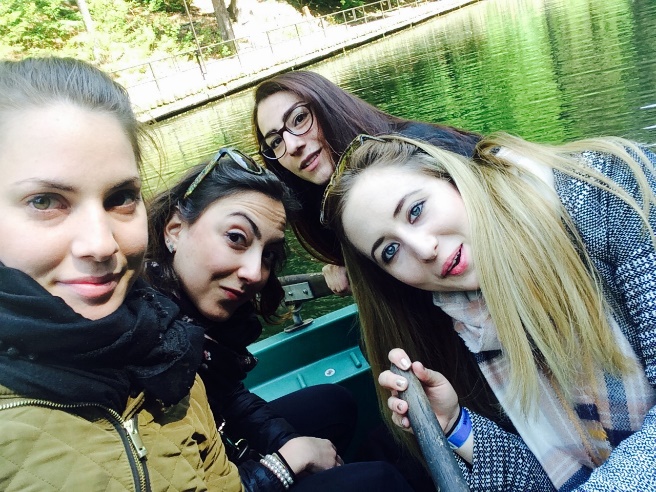 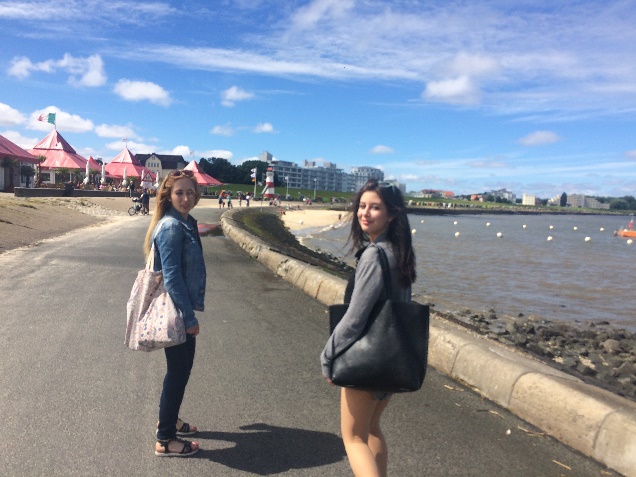 